XXII Российская научная конференция школьников «Открытие»Антропометрические исследования, обучающихся основной школы МБОУ Некрасовской СОШИсследовательская работаСекция биология (анатомия,  медицина)Сергеева Елизавета Валерьевна,обучающаяся 11 классаМБОУ Некрасовской СОШЯрославский район поселок НекрасовскоеНаучный руководитель – Аминова Наталья Борисовна,г.    Ярославль, 2019 г.СодержаниеВведение…………………………………………………………………………3Обзор литературы…………………………………………………………….....5Методика………………………………………………………………………....7Результаты……………………………………………………………………….8Обсуждение результатов………………………………………………………18Выводы…………………………………………………………………………27Список литературы……………………………………………………………28ВведениеВ настоящее время наблюдается угроза здоровью человека. Особенно школьникам. Их растущий организм больше всех подвержен угрозе, из-за не правильной пищи, сидячего образа жизни, окружающей среды. Изучение показателей  физического развития детей  в настоящее время является одной из основных задач медицины, позволяющее проводить раннюю диагностику заболеваний у школьников.  Снижение физического развития школьников связано с ухудшением экологической обстановки, широким распространением вредных привычек среди школьников и  ухудшением питания. Уровень физической готовности является  важным фактором, обеспечивающим  устойчивость умственной работоспособности школьника. Рост нервно-психических нагрузок снижает работоспособность, но ее восстановление происходит значительно быстрее, если умственная деятельность чередуется с физической.  Одним из методов определения физического развития ребенка являются антропометрические измерения.«Антропометрия (от греч. Ανθρωπος - человек и μετρεω-мерить) - один из основных методов антропологического исследования, который заключается в измерении тела человека и его частей с целью установления возрастных, половых, расовых и других особенностей физического строения, позволяющий дать количественную характеристику их изменчивости.»(1)«Антропометрия - совокупность методов и приемов оценки морфологических особенностей тела человека: измерение роста, веса, внешних форм тела (размеров черепа, окружности груди, шеи, плеч, предплечий, бедер, голеней), а также ряда функциональных показателей (жизненной емкости легких, силы мышц и др.).»(2) Антропометрия широко применяется в медицине, главным образом при изучении физического развития. При контроле за физическим развитием детей антропометрия имеет особое значение, т. к. является показателем роста и формирования организма. Систематические антропометрические измерения детей позволяют своевременно выявлять нарушения физического развития, являющиеся, как правило, наиболее ранними признаками каких-либо заболеваний или свидетельством нарушения режима.     Культура бережного отношения к своему здоровью, умение и желание заботиться о нем у большинства школьников, включая выпускников, остаются на крайне низком уровне.Цель проекта:  изучение  показателей физического развития  обучающихся 5-6 классов МБОУ Некрасовской СОШДля достижения поставленной цели необходимо выполнить следующие задачи:1. Провести сбор и обработку антропометрических данных, полученных методами измерений.2. Проанализировать полученную информацию и сравнить с общепринятыми нормами.Гипотеза: Так как исследования проводились среди обучающихся  проживающих в сельской местности и прошедших сложный период адаптации к школьной жизни, можно предположить, что отклонения от нормы  физического развития у исследуемых школьников будут минимальные.Обзор литературы:По данным Минздрав социального развития России, состояние здоровья детей и подростков в Российской Федерации характеризуется следующими показателями:- из 13,4 миллионов детей школьного возраста более половины – 53 процента – имеют ослабленное здоровье;- две трети детей в возрасте 14 лет имеют хронические заболевания;- лишь 10% выпускников общеобразовательных учреждений могут быть отнесены к категории здоровых;- общая заболеваемость детей в возрасте до 14 лет возросла за последние пять лет на 16 процентов, а юношей и девушек в возрасте 15-18 лет - на 18 процентов; продолжается рост показателей болезней органов дыхания, сердечно-сосудистой, нервной системы, крови и кровеносных органов, врожденных аномалий и анемий.Проведенные научным исследовательским институтом гигиены и охраны здоровья детей Российской Федерации исследования показали, что количество детей в возрасте 6-7 лет, не готовых к систематическому обучению, превышает 32 процента. Сохраняются высокие уровни элементарно-зависимых заболеваний (гастриты и дуодениты, болезни желчного пузыря и желчевыводящих путей, сахарный диабет). Отмечается ухудшение показателей физического развития. Около 10 процентов детей школьного возраста имеют сниженные антропометрические характеристики. Низкая масса тела у детей и ее дефицит выявляются в 3 раза чаще, чем десять лет назад. Около 7 процентов школьников страдают ожирением.По оценкам специалистов к факторам риска для здоровья школьников, помимо трудностей социально-экономического характера и ухудшения экологии, можно отнести:- снижение их физической активности;- стрессовую педагогическую тактику;- чрезмерную интенсивность образовательного процесса;- несоответствие методик и технологий обучения возрастным и функциональным возможностям школьников;- преждевременное начало дошкольного систематического обучения;- несоблюдение элементарных физиологических и гигиенических требований к организации учебного процесса;- функциональную неграмотность педагогов в вопросах охраны и укрепления здоровья;- массовую неграмотность родителей в вопросах сохранения здоровья детей;- частичное разрушение служб школьного врачебного контроля;- провалы в существующей системе физического воспитания;- ухудшение качества питания;- экология.МетодикаИзмерения проводились в 11-12 ч. дня, 24.01. 2017 года во  время «Дня здоровья». Измерялись 82 ученика. Повторные измерения проводились 15-16.11. 2018 года, измерялись 50 учащихся.Для получения антропометрических данных, применялись следующие методы измерений: рост (длина тела), вес, окружность груди, динамометрия. Данные измерения проводились днем, во время занятий в школе.Рост (длину тела) измеряла  ростомером. Измеряемый должен был прикасаться к стойке прибора тремя точками: пятками, ягодицами и лопаточной областью; голова была в таком положении, чтокозелок уха и наружный угол глазницы находились на одной горизонтальной линии.Вес тела устанавливала с помощью медицинских весов. Измеряемый становился на середину площадки весов. Окружность груди измеряла сантиметровой лентой, в трех дыхательных режимах (на вдохе, паузе и на выдохе). Накладывала ее на грудную клетку кзади - под углом лопаток, спереди - под соском .Динамометрия — измерение силы мышц, производилась попеременно (правая, левая рука) пружинным ручным динамометром. Ручной динамометр вкладывала в кисть руки шкалой кверху; при сжатии прибора руку свободно отводили в сторону; отмечала наибольший показатель после 2—3 измерений.Обсуждение результатов:Анализируя антропометрические данные  мальчиков было выявлено, что   27% исследуемых имеют вес  в пределах нормы . Такое же количество детей (49%) имеют отклонение от нормы в большую сторону. Это может означать, что у ребят развивается ожирение. Отклонения от нормы в меньшую сторону составляет 24%( дефицит массы тела). У 49% мальчиков рост в пределах возрастной нормы. Показатель отклонения в большую сторону  у 37% детей.  В меньшую сторону показатель составляет – 15%. Данный показатель не всегда зависит от факторов окружающей среды и физического развития  детей, так как большое влияние на показатель роста оказывает наследственность. Показатель  окружности грудной клетки  в норме у 12% мальчиков,  отклонение от нормы в меньшую сторону у 12% детей.  У 76% исследуемых грудная клетка развита лучше. Сила рук у 20% мальчиков соответствует возрастным нормам. У 61% исследуемого мальчика этот показатель ниже . Причиной этого, возможно, является гиподинамия. Дети не загружены физической работой, много времени проводят за компьютером, малоподвижны. Но у – 20% детей этот показатель выше нормы.Анализируя антропометрические данные  девочек было выявлено, что   37% исследуемых имеют вес  в пределах нормы . 51% имеют отклонение от нормы в большую сторону. Это может означать, что у девочек развивается ожирение. Отклонения от нормы в меньшую сторону составляет 12%( дефицит массы тела). У 39% девочек рост в пределах возрастной нормы. Показатель отклонения в большую сторону  у 51% детей.  В меньшую сторону показатель составляет – 12%. Данный показатель не всегда зависит от факторов окружающей среды и физического развития  детей, так как большое влияние на показатель роста оказывает наследственность. Показатель  окружности грудной клетки  в норме у 7%  девочек,  отклонение от нормы в меньшую сторону у 15% детей.  У 76% исследуемых грудная клетка развита лучше.Сила рук у 37% девочек соответствует возрастным нормам. У 41% исследуемых девочек этот показатель ниже . Причиной этого, возможно, является гиподинамия. Дети не загружены физической работой, много времени проводят за компьютером, малоподвижны. Но у – 22% детей этот показатель выше нормы.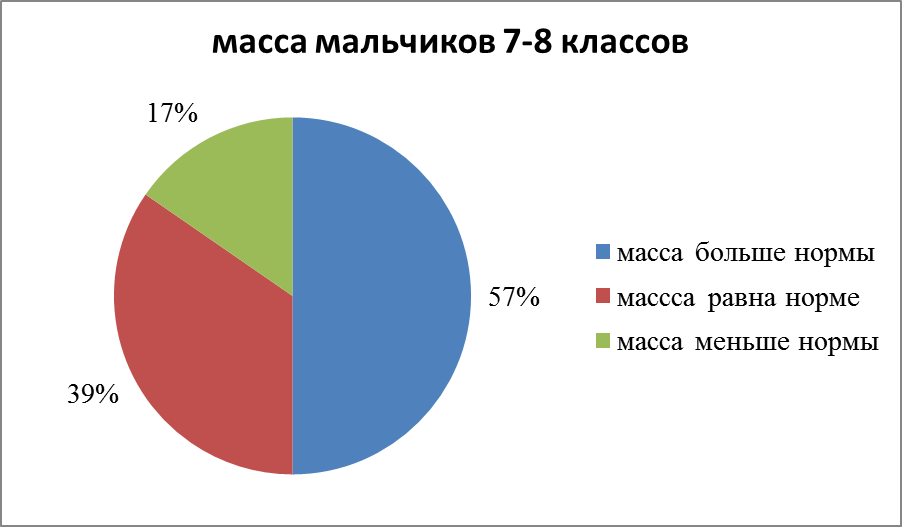 Анализируя антропометрические данные  мальчиков, было выявлено, что   39% исследуемых имеют вес  в пределах нормы . 57%  имеют отклонение от нормы в большую сторону. Отклонения от нормы в меньшую сторону составляет 17%.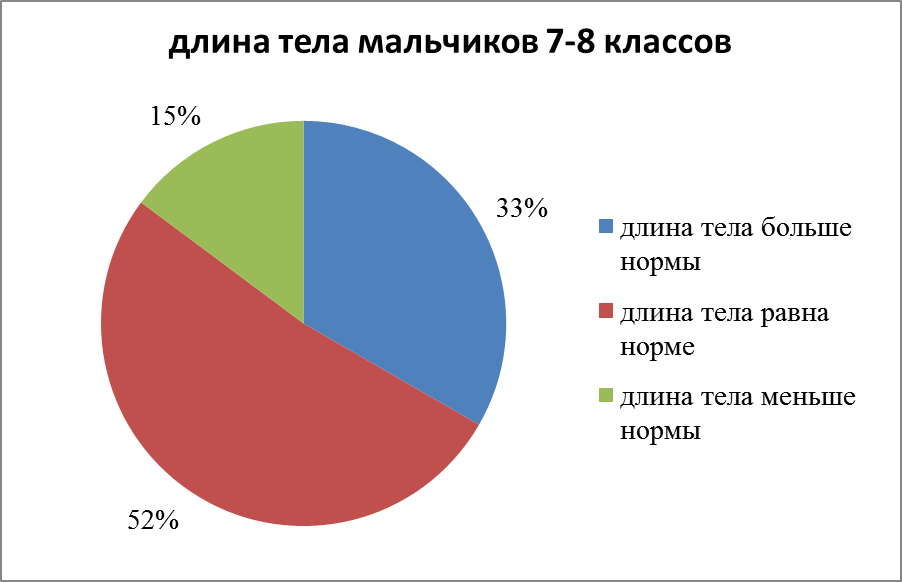 У 52% мальчиков рост в пределах возрастной нормы. Показатель отклонения в большую сторону  у 33% детей.  В меньшую сторону показатель составляет – 15%. 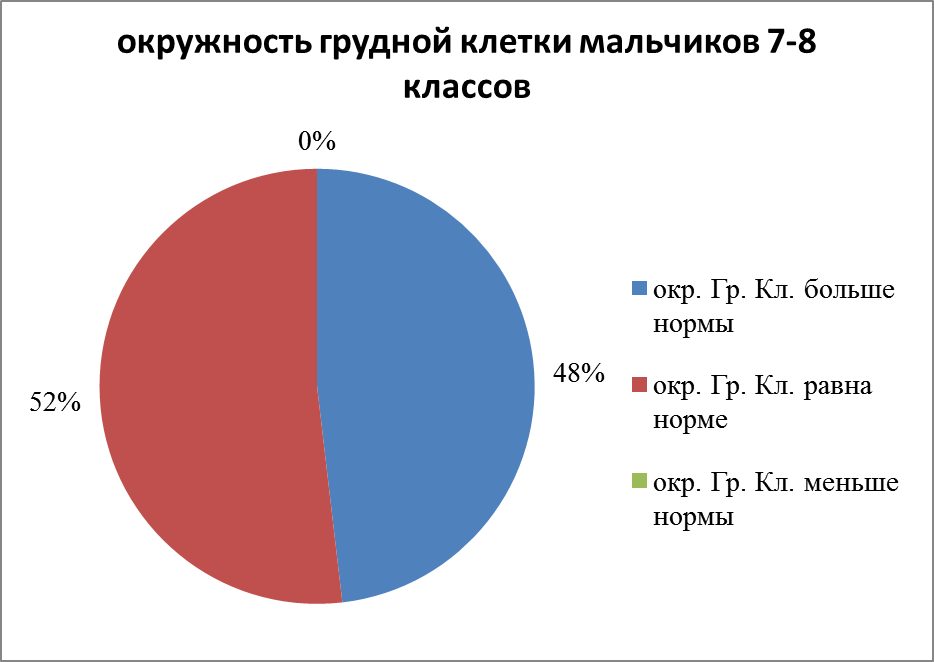 Показатель  окружности грудной клетки  в норме у 52% мальчиков,  отклонение от нормы в меньшую сторону у 0% детей.  У 48% исследуемых грудная клетка развита лучше.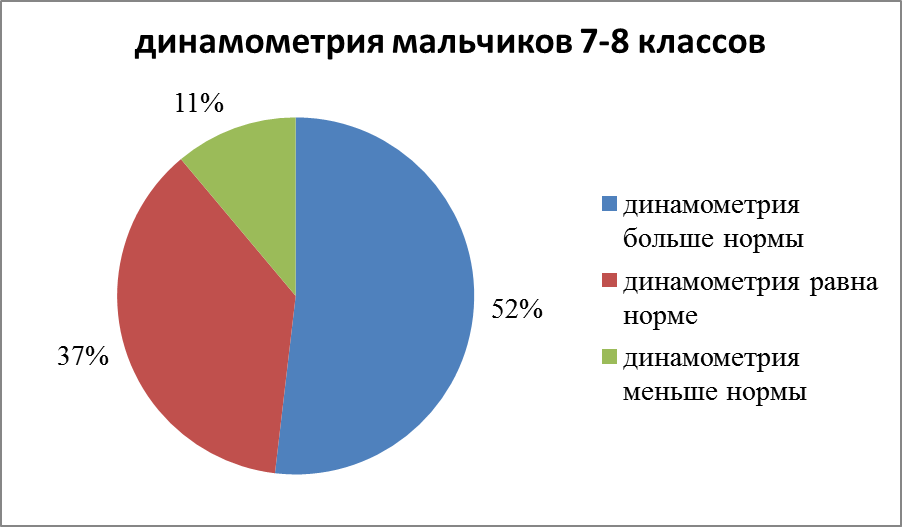 Сила рук у 37% мальчиков соответствует возрастным нормам. У 11% исследуемого мальчика этот показатель ниже . У 52% детей этот показатель выше нормы.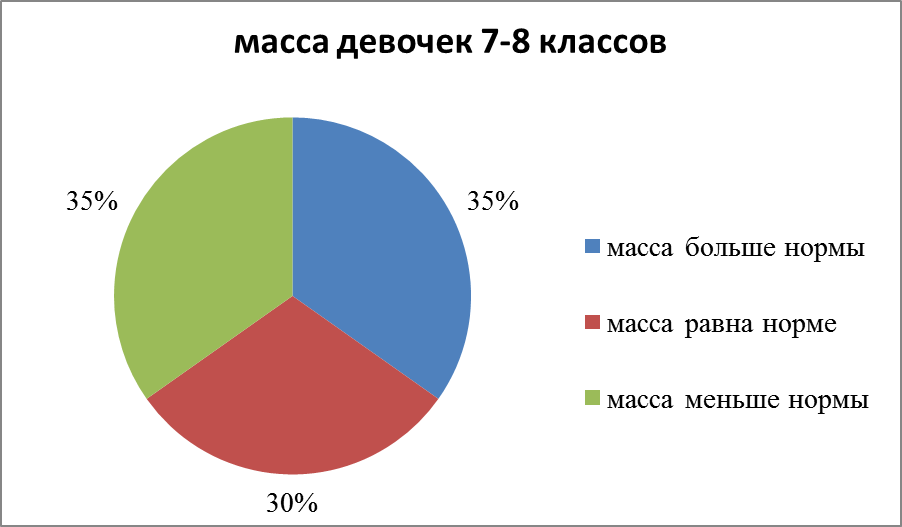 Анализируя антропометрические данные  девочек ,было выявлено, что   30% исследуемых имеют вес  в пределах нормы . 35% имеют отклонение от нормы в большую сторону. Отклонения от нормы в меньшую сторону составляет 35%.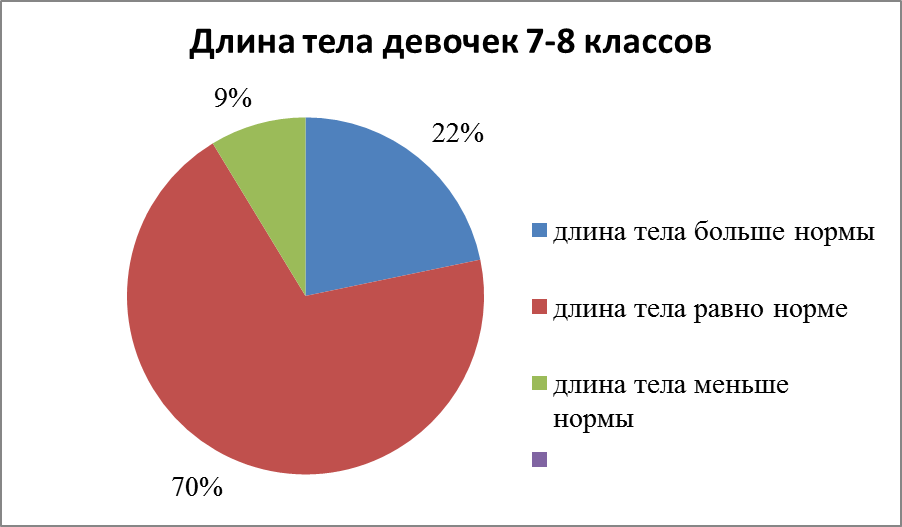 У 70% девочек рост в пределах возрастной нормы. Показатель отклонения в большую сторону  у 22% детей.  В меньшую сторону показатель составляет – 9%. 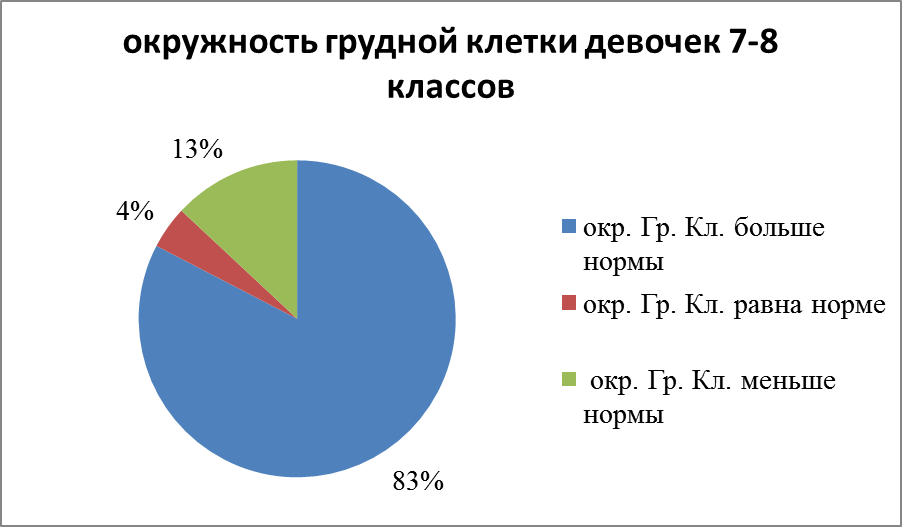 Показатель  окружности грудной клетки  в норме у 4%  девочек,  отклонение от нормы в меньшую сторону у 13% детей.  У 83% исследуемых грудная клетка развита лучше.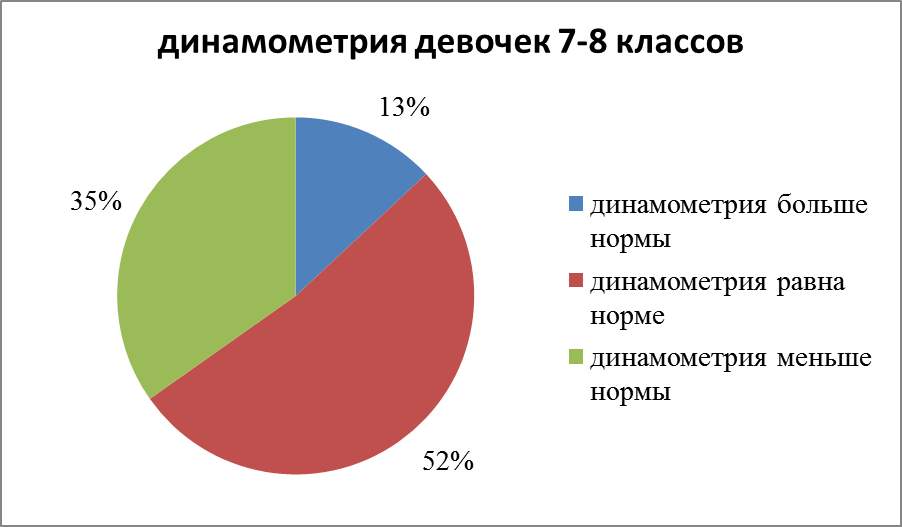 Сила рук у 52% девочек соответствует возрастным нормам. У 35% исследуемых девочек этот показатель ниже . Причиной этого, возможно, является гиподинамия. Дети не загружены физической работой, много времени проводят за компьютером, малоподвижны. Но у – 13% детей этот показатель выше нормы.Итак:1) У большинства детей показатели массы тела соответствуют норме ( у 27% - 39%). Но соотношение детей с отклонениями нормы изменилось, количество мальчиков с дефицитом массы уменьшилось с 24%( 2017 г)  до 17% (2018 г).Количество этих же девочек увеличилось с 13% (2017 г) до 35% (2018 г). В 2017 г 49% мальчиков имели избыточный вес, а в 2018 г их стало 57%. Девочки похудели, с избыточной массой было 51%(2017 г), а стало 35%(2018 г).2) В первом измерении рост в пределах нормы наблюдается у большинства мальчиков(49%). А вот у девочек прослеживается превышение нормы роста (у 51%), понижение в процентном отношении приблизительно одинаково( у 15% и 10% соответственно).  Во втором измерении по показателям нормы лидируют девочки(70%), у мальчиков в процентном соотношении этот показатель меньше (у 52%).3)В первом измерении у 76% детей окружность грудной клетки превышает норму. Этот показатель ниже нормы у 15% девочек. За два года количество мальчиков с превышением нормы по этому показателю уменьшилось с 76% до 48%. А количество девочек увеличилось с 76% до 83%.4)В первом измерении показатели силы рук у большинства девочек находятся в норме (у 37%) или выше нормы (у 22%) у мальчиков соответственно у 20% и 19% . За два года мальчики стали сильнее, поэтому количество детей с этим показателем выше нормы возросло с 20%(2017 г) до 52%(2018 г).Вывод:1. За два года можно наблюдать тенденцию снижения веса у исследуемых девочек и увеличение веса у мальчиков.2. У девочек темп роста замедлился, а у мальчиков не изменился.3. У девочек объем грудной клетки увеличился, что возможно связанно с развитием детей, а у мальчиков этот показатель уменьшился, но соответствует норме.4. За два года мальчики стали сильнее, поэтому количество детей с этим показателем выше нормы возросло с 20%(2017 г) до 52%(2018 г).Список литературы(http://pandia.ru/text/80/069/35762.php)Негашева  М. А. –Основы антропометрии  Казакова  Г. Н.- Методы антропометрии в учебной исследовательской  деятельностиПриложения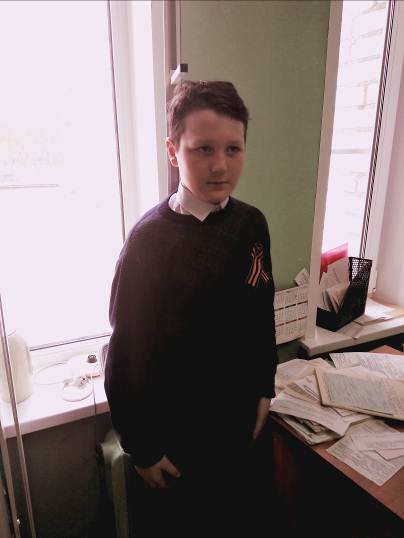 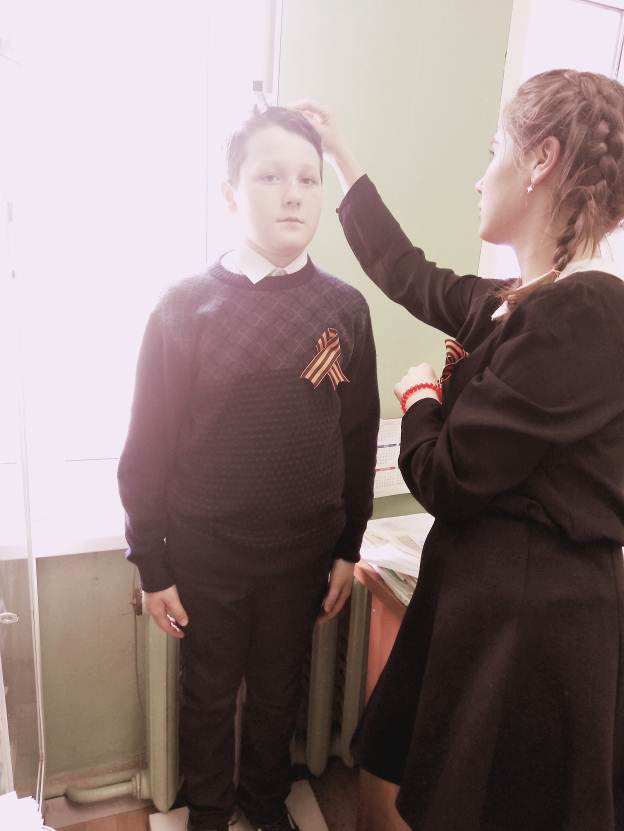 Мальчики 5-6 класс:Мальчики 7-8 класс:Девочки 7-8 класс:Красный цвет означает отклонение от нормы в большую сторону.Голубой цвет обозначает отклонение от нормы в меньшую сторону.№Масса тела (кг), показатели измеряемых/ нормаМасса тела (кг), показатели измеряемых/ нормаДлина тела (см),показатели измеряемых/ нормаДлина тела (см),показатели измеряемых/ нормаОкружность грудной клетки (вдох/пауза/выдох),показатели измеряемых/ нормаОкружность грудной клетки (вдох/пауза/выдох),показатели измеряемых/ нормаОкружность грудной клетки (вдох/пауза/выдох),показатели измеряемых/ нормаДинамометрия (правая/левая),показатели измеряемых/ нормаДинамометрия (правая/левая),показатели измеряемых/ нормаДинамометрия (правая/левая),показатели измеряемых/ норма129,236,5141,2144,567676717,217,220,524236,5149144,574676723,523,520,533036,5149144,586676710,910,920,5433,536,5139,8144,568676714,214,220,5542,136,5154144,572676716,916,920,565036,5141144,585676714,514,520,5733,636,5141144,569676717,217,220,5830,236,5127,5144,57272676717,320,5933,636,5145144,56969676714,920,51039,736,5149,5144,57171676717,720,51131,836,5139,8144,57171676712,420,51228,836,5142144,56363676711,620,5134736,5152144,57777676716,820,5144436,5157144,57777676721,420,5153836,5149144,57373676717,720,51628,736,5142144,56363676711,620,51729,236,5136144,56464676711,920,5184236,5142144,57979676723,720,5193536,5133144,5696967671420,5206336,5150,5144,59090676721,420,5213136,5140144,56868676715,120,52225,736,5136144,55858676710,920,5234336,5154144,57474676721,820,52455,536,5159,5144,58181676725,320,5252542,9136150,56060676710,520,5265742,9167150,58585676725,620,52739,742,9150150,57373676719,620,5284342,9152150,57474676714,620,5294442,9148150,5767667671720,5305342,9158,5150,58383676718,820,53150,742,9153150,58282676715,920,5323242,9141150,56767676718,220,5334342,9146150,57272676716,520,53458,142,9154,5150,58787676720,420,5354442,9153150,57474676721,520,5363242,9155150,56767676714,920,53740,342,9157150,5707067672120,53833,542,9145150,5727267671920,53963,642,9160150,58888676722,320,5405642,9165150,58787676728,320,54145,642,9151150,57777676723,820,5Девочки  5-6  класс:Девочки  5-6  класс:Девочки  5-6  класс:Девочки  5-6  класс:Девочки  5-6  класс:Девочки  5-6  класс:Девочки  5-6  класс:№Масса тела (кг),показатели измеряемых/ нормаМасса тела (кг),показатели измеряемых/ нормаДлина тела (см),показатели измеряемых/ нормаДлина тела (см),показатели измеряемых/ нормаОкружность грудной клетки (вдох/пауза/выдох),показатели измеряемых/ нормаОкружность грудной клетки (вдох/пауза/выдох),показатели измеряемых/ нормаОкружность грудной клетки (вдох/пауза/выдох),показатели измеряемых/ нормаОкружность грудной клетки (вдох/пауза/выдох),показатели измеряемых/ нормаОкружность грудной клетки (вдох/пауза/выдох),показатели измеряемых/ нормаДинамометрия (правая/левая),показатели измеряемых/ нормаДинамометрия (правая/левая),показатели измеряемых/ нормаДинамометрия (правая/левая),показатели измеряемых/ норма13534,8139144,5144,5727268,568,568,515,218,5232,734,8141,3144,5144,5676768,568,568,515,618,534834,8150144,5144,5777768,568,568,517,918,543234,8148,5144,5144,5676768,568,568,519,718,553334,8144144,5144,5626268,568,568,516,418,563934,8142144,5144,5747468,568,568,514,318,574434,8158,5144,5144,5767668,568,568,520,818,582734,8148,4144,5144,5737368,568,568,519,818,5953,734,8158144,5144,5838368,568,568,524,518,5102534,8124144,5144,5646468,568,568,517,918,51143,134,8158,5144,5144,5808068,568,568,51818,51227,734,8135144,5144,5656568,568,568,521,218,51343,534,8156,5144,5144,5727268,568,568,512,918,51428,834,8145144,5144,5737368,568,568,513,218,5155740,8151150,5150,5949468,568,568,521,318,51648,640,8155150,5150,5838368,568,568,517,518,5174640,8157150,5150,5767668,568,568,523,318,5183340,8136150,5150,5626268,568,568,517,318,51947,734,8149144,5144,5777768,568,568,516,618,52062,340,8154150,5150,5939368,568,568,519,718,5214740,8154150,5150,5848468,568,568,522,918,52252,634,8154144,5144,5848468,568,568,514,118,5233534,8143,5144,5144,5686868,568,568,515,918,52436,534,8140,5144,5144,5696968,568,568,51918,52534,834,8151144,5144,5646468,568,568,518,318,5263434,8154,5144,5144,5616168,568,568,513,918,52755,940,8157150,5150,5868668,568,568,529,318,52836,840,8156,7150,5150,5737368,568,568,515,718,5294840,8150150,5150,5787868,568,568,519,518,5304140,8159150,5150,5777768,568,568,520,618,53140,840,8152150,5150,5737368,568,568,512,918,53230,134,8141144,5144,5636368,568,568,517,118,53338,934,8158144,5144,5737368,568,568,515,418,5344334,8154144,5144,5727268,568,568,515,318,5354140,8149150,5150,5757568,568,568,517,618,5364140,8152150,5150,5777768,568,568,518,618,5374740,8161150,5150,5777768,568,568,516,918,53851,740,8162150,5150,5818168,568,568,515,218,5396040,8162150,5150,5868668,568,568,516,918,54052,740,8167,5150,5150,5808068,568,568,524,218,5416140,8164150,5150,5888868,568,568,51918,5Красный цвет означает отклонение от нормы в большую сторону.Голубой цвет обозначает отклонение от нормы в меньшую сторону.Красный цвет означает отклонение от нормы в большую сторону.Голубой цвет обозначает отклонение от нормы в меньшую сторону.Красный цвет означает отклонение от нормы в большую сторону.Голубой цвет обозначает отклонение от нормы в меньшую сторону.Красный цвет означает отклонение от нормы в большую сторону.Голубой цвет обозначает отклонение от нормы в меньшую сторону.Красный цвет означает отклонение от нормы в большую сторону.Голубой цвет обозначает отклонение от нормы в меньшую сторону.Красный цвет означает отклонение от нормы в большую сторону.Голубой цвет обозначает отклонение от нормы в меньшую сторону.Красный цвет означает отклонение от нормы в большую сторону.Голубой цвет обозначает отклонение от нормы в меньшую сторону.Красный цвет означает отклонение от нормы в большую сторону.Голубой цвет обозначает отклонение от нормы в меньшую сторону.Красный цвет означает отклонение от нормы в большую сторону.Голубой цвет обозначает отклонение от нормы в меньшую сторону.Красный цвет означает отклонение от нормы в большую сторону.Голубой цвет обозначает отклонение от нормы в меньшую сторону.Красный цвет означает отклонение от нормы в большую сторону.Голубой цвет обозначает отклонение от нормы в меньшую сторону.Красный цвет означает отклонение от нормы в большую сторону.Голубой цвет обозначает отклонение от нормы в меньшую сторону.Красный цвет означает отклонение от нормы в большую сторону.Голубой цвет обозначает отклонение от нормы в меньшую сторону.№Масса тела (кг),показатели измеряемых/ нормаМасса тела (кг),показатели измеряемых/ нормаДлина тела (см),показатели измеряемых/ нормаДлина тела (см),показатели измеряемых/ нормаОкружность грудной клетки (вдох/пауза/выдох),показатели измеряемых/ нормаОкружность грудной клетки (вдох/пауза/выдох),показатели измеряемых/ нормаДинамометрия (правая/левая),показатели измеряемых/ нормаДинамометрия (правая/левая),показатели измеряемых/ норма13644,3154155,273711923,524844,3159155,276712523,533444,3150155,268711523,544744,3170155,279712523,556644,3161155,291713323,563844,3148155,271711423,575644,3166155,284712023,586144,3177155,291714023,593544,3146155,268711923,5105144,3152155,286712523,5118444,3166155,2967129,523,5123844,3153155,2707120,523,5133344,3150155,269711723,5145049,716616181742827,5155549,716416181742527,5166149,716616184743127,5177549,717716195743527,5186649,716916191742627,5194349,715016176742427,5207749,717116199742927,5216049,716816185744027,5224549,716516173742427,5235249,717416179743227,5244349,715716182743027,5257749,717616192743727,5267349,717316198744227,5276149,716616190743227,5№Масса тела (кг), показатели измеряемых/ нормаМасса тела (кг), показатели измеряемых/ нормаДлина тела (см), показатели измеряемых/ нормаДлина тела (см), показатели измеряемых/ нормаОкружность грудной клетки (вдох/пауза/выдох),показатели измеряемых/ нормаОкружность грудной клетки (вдох/пауза/выдох),показатели измеряемых/ нормаДинамометрия (правая/левая), показатели измеряемых/ нормаДинамометрия (правая/левая), показатели измеряемых/ норма15149160157847429,521,22394915315770741921,23604917015782741521,24354915415772742021,25574916215782742421,264351161160,580762823.974351149160,578762423.985151155160,583762423.99624916515789741721,2104449150157757411,521,2114149160157727418,521,2124049166157767412,521,2137051160160,589763723.9144451166160,576761623.9155751161160,584762723.9165451168160,579762323.9175051159160,582762023.9183949152160,5777410.521,219654916615781742621,2205351162160,584762323.9215351164160,581762123.9226251164160,583762423.9235751165160,584762623.9